Оплата отпуска в 2017 годуТрудовой кодекс РФ гарантирует предоставление ежегодных оплачиваемых отпусков с сохранением места работы (должности) и среднего заработка. Отпуск предоставляется в календарных днях (ст. 114-115 ТК РФ). Статьей 139 ТК РФ устанавливается единый порядок исчисления среднего размера заработной платы (среднего заработка).  Постановлением Правительства РФ от 24.12.2007 N 922 утверждено «Положение об особенностях порядка исчисления средней заработной платы» (далее - Положение). Средний заработок рассчитывается за 12 календарных месяцев, предшествующих месяцу начала отпуска. Выплаты, которые учитываются при расчете среднего заработка, перечислены в п. 2 Положения. К ним относятся, в частности, заработная плата, премии и вознаграждения, предусмотренные системой оплаты труда. Выплаты, не учитываемые при расчете среднего заработка, перечислены в п. 3 Положения. К ним относятся, например, материальная помощь, оплата обучения, путевок, то есть выплаты социального характера, не предусмотренные системой оплаты труда. В пункте 5 Положения указано исключаемое из расчетного периода время, а также начисленные за это время суммы, в том числе, если: 1) за работником сохранялся средний заработок в соответствии с законодательством Российской Федерации; 2) работник получал пособие по временной нетрудоспособности или пособие по беременности и родам; 3) работнику предоставлялись дополнительные оплачиваемые выходные дни для ухода за детьми-инвалидами и инвалидами с детства; 4) работник в других случаях освобождался от работы с полным или частичным сохранением заработной платы или без оплаты в соответствии с законодательством Российской Федерации.Если расчетный период отработан полностью, то среднедневной заработок рассчитывается как частное от деления суммы выплат, включаемых в расчет, на 12 месяцев и на среднее количество календарных дней в месяце 29,3.В ситуации, когда расчетный период отработан не полностью, сумма выплат делится на показатель, отражающий среднемесячное количество календарных дней в отработанном периоде. Он вычисляется так:Рассчитывается количество календарных дней в месяце, отработанном не полностью. Для этого среднемесячное число календарных дней 29,3 необходимо разделить на количество календарных дней в месяце и умножить на количество календарных дней, приходящееся на отработанный период. Если месяц отработан полностью, количество дней в нем принимается равным 29,3. Затем нужно сложить полученные показатели по всем месяцам периода. Просуммировав их, получаем среднемесячное количество календарных дней в отработанном периоде.Напомним, что в соответствии со ст. 120 ТК РФ нерабочие праздничные дни, приходящиеся на период ежегодного основного или дополнительного оплачиваемого отпуска, в число календарных дней отпуска не включаются.Нерабочими праздничными днями являются (ст. 112 ТК РФ):- 1, 2, 3, 4, 5, 6 и 8 января - Новогодние каникулы;- 7 января - Рождество Христово;- 23 февраля - День защитника Отечества;- 8 марта - Международный женский день;- 1 мая - Праздник Весны и Труда;- 9 мая - День Победы;- 12 июня - День России;- 4 ноября - День народного единства;Рассмотрим пример расчета отпускных учителю общеобразовательного учреждения (далее – Учитель). Условия для расчета отпускных. Учитель работает на одну ставку (18 часов в неделю) и аттестован на первую квалификационную категорию. За дополнительную плату он исполняет функции классного руководителя, осуществляет проверку тетрадей, заведует кабинетом. Ему положены компенсационные выплаты – районные и северные надбавки (коэффициенты). За качество исполнения своих обязанностей Учителю выплачиваются стимулирующие. Ставка с учетом 1 квалификационной категории равна 8 551,40 руб. (6578 руб. х 1.3). Заработная плата Учителя за полностью отработанный месяц составляет от 22 400 руб. до 25 600 руб. и зависит от размера стимулирующих выплат. Начало очередного оплачиваемого отпуска приходится на 26 июня 2017 года. Последний день отпуска – 28 августа 2017 г. Продолжительность отпуска – 64 календарных дня.Определяем расчетный период из 12 календарных месяцев, предшествующих месяцу начала отпуска – июню 2017 года: май 2017 года – июнь 2016 года.Из расчетного периода (с мая 2017 года по июнь 2016 года) необходимо исключить время, когда Учитель не работал, поскольку был в очередном ежегодном основном и дополнительном оплачиваемом отпуске за 2016 год и отсутствовал по причине временной нетрудоспособности (был на больничном), и начисленные выплаты за время отсутствия на рабочем месте.Учитель не работал:с 1 июля по 2 сентября 2016 года - был в ежегодном оплачиваемом отпуске за 2016 год продолжительностью 64 календарных дня;с 10 по 31 октября 2016 года включительно (22 календарных дня) - находился на больничном. Заработная плата за октябрь 2016 года начислена в размере - 9 500,00 руб. (без учета пособия по временной нетрудоспособности);с 1 по 30 ноября 2016 года - продолжала находиться на больничном. За ноябрь 2016 года получил только пособия по временной нетрудоспособности.Таким образом, при расчете Учителю отпускных необходимо учесть, что:из расчетного периода (май 2017 года – июнь 2016 года) исключаются полностью три месяца (июль и август 2016 года - отпуск, ноябрь 2016 года – больничный лист);два месяца расчетного периода отработаны не полностью (сентябрь 2016 года – отпуск, октябрь 2016 года – больничный лист);семь месяцев расчетного периода отработаны полностью.Первоначально определим количество отработанных календарных дней в расчетном периоде.Для этого исчислим количество календарных дней в полностью отработанных месяцах: среднемесячное число календарных дней (29,3) умножим на количество полностью отработанных месяцев (7 мес.) и получим 205,10 дн.Количество календарных дней в месяце, отработанном не полностью* рассчитывается по формуле путем деления среднемесячного числа календарных дней (29,3) на количество календарных дней этого месяца и умножения на количество календарных дней, приходящихся на время, отработанное в данном месяце:     КДн = КДсм : КДм × КДо, где:    КДн –    количество календарных дней, принимаемых для расчета среднего                                        дневного заработка в не полностью отработанных месяцах;    КДсм – среднемесячное число календарных дней (29,3);    КДм –    количество календарных дней данного месяца;КДо –     количество календарных дней, отработанное в данном месяце. Вычислим количество отработанных календарных дней в не полностью отработанном сентябре 2016 года, получим 27,35* дн.:      КДн (в сентябре) = КДсм : КДм × КДо = [(29,3 дн. : 30 дн. х 28 дн.)].     КДсм – среднемесячное число календарных дней (29,3);    КДм –   количество календарных  дней в сентябре 2016 года (30 дн.);    КДо –   количество календарных дней, отработанное в сентябре 28 дн.(30 – 2*)        2* - два дня отпуска (1 и 2 сентября 2016 года).Вычислим количество отработанных календарных дней в не полностью отработанном октябре 2016 года, получим 8,51* дн.:     КДн (в октябре) = КДсм : КДм × КДо = [(29,3 дн. : 31 дн. х  9 дн.)].     КДсм – среднемесячное число календарных дней (29,3);    КДм –   количество календарных дней в октябре 2016 года (31 дн.);    КДо –   количество календарных дней, отработанное в октябре 9 дн.(31 – 22*)        22* - на двадцать два календарных дня выдан больничный лист (с 10 по 31 октября 2016 года).Следовательно, общее количество отработанных Учителем календарных дней в расчетном периоде - 240,96 дн. (205,10 дн. + 27,35 дн. + 8,51 дн.). Сумма выплат за этот период, включаемых в расчет, составит 191 100,00 руб. (5 мес. Х 22 400,00) + 25 600,00 + 9 500,00 + 20 700,00 + 23 300,00) (см. Таблицу)ТаблицаСумма выплат, включаемых в расчет отпускныхСумма начисленных отпускных – 50 757,12 руб. (793,08 руб. х 64 дн.). С учетом 1% профсоюзных взносов (507,57 руб.)  и 13% подоходного налога (6 598,43 руб.) учитель получит отпускные в сумме 43 651,12 руб. В заключение обратим внимание еще на ряд условий, которые могут иметь место при расчете отпускных.В пункте 6 Положения сказано, что в случае если работник не имел фактически начисленной заработной платы или фактически отработанных дней за расчетный период, средний заработок определяется исходя из суммы заработной платы, фактически начисленной за предшествующий период, равный расчетному.Если работник не имел фактически начисленной заработной платы или фактически отработанных дней за расчетный период и до начала расчетного периода, средний заработок определяется исходя из размера заработной платы, фактически начисленной за фактически отработанные работником дни в месяце наступления случая, с которым связано сохранение среднего заработка (пункта 7 Положения).Из содержания пункта 8 Положения следует, что в случае если работник не имел фактически начисленной заработной платы или фактически отработанных дней за расчетный период, до начала расчетного периода и до наступления случая, с которым связано сохранение среднего заработка, средний заработок определяется исходя из установленной ему тарифной ставки, оклада (должностного оклада).При определении среднего заработка для оплаты дополнительных учебных отпусков оплате подлежат все календарные дни (включая нерабочие праздничные дни), приходящиеся на период таких отпусков, предоставляемых в соответствии со справкой-вызовом учебного заведения (пункт 14 Положения).	Расчет отпускных сумм по другим должностям осуществляется в порядке, указанном выше. 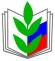 ПРОФСОЮЗ РАБОТНИКОВ НАРОДНОГО ОБРАЗОВАНИЯ И НАУКИРОССИЙСКОЙ ФЕДЕРАЦИИ(ОБЩЕРОССИЙСКИЙ ПРОФСОЮЗ ОБРАЗОВАНИЯ)ИРКУТСКАЯ ОБЛАСТНАЯ ОРГАНИЗАЦИЯ ПРОФСОЮЗА664007, г. Иркутск, ул. Декабрьских Событий, д.88                 
тел. (8-3952) 20-40-78; факс (8-3952) 20-41-38e-mail: irkutsk_tk@mail.ru       www.profedu38.ruИНФОРМАЦИЯПРОФСОЮЗ РАБОТНИКОВ НАРОДНОГО ОБРАЗОВАНИЯ И НАУКИРОССИЙСКОЙ ФЕДЕРАЦИИ(ОБЩЕРОССИЙСКИЙ ПРОФСОЮЗ ОБРАЗОВАНИЯ)ИРКУТСКАЯ ОБЛАСТНАЯ ОРГАНИЗАЦИЯ ПРОФСОЮЗА664007, г. Иркутск, ул. Декабрьских Событий, д.88                 
тел. (8-3952) 20-40-78; факс (8-3952) 20-41-38e-mail: irkutsk_tk@mail.ru       www.profedu38.ruИНФОРМАЦИЯПРОФСОЮЗ РАБОТНИКОВ НАРОДНОГО ОБРАЗОВАНИЯ И НАУКИРОССИЙСКОЙ ФЕДЕРАЦИИ(ОБЩЕРОССИЙСКИЙ ПРОФСОЮЗ ОБРАЗОВАНИЯ)ИРКУТСКАЯ ОБЛАСТНАЯ ОРГАНИЗАЦИЯ ПРОФСОЮЗА664007, г. Иркутск, ул. Декабрьских Событий, д.88                 
тел. (8-3952) 20-40-78; факс (8-3952) 20-41-38e-mail: irkutsk_tk@mail.ru       www.profedu38.ruИНФОРМАЦИЯ23 июня 2017 годаг. Иркутск№ п/пРасчетный периодНачисленнаязаработная палата (руб.)Количество календарных днейотпуск предоставляется с 26 июня 2017 годаотпуск предоставляется с 26 июня 2017 годаотпуск предоставляется с 26 июня 2017 годаотпуск предоставляется с 26 июня 2017 годарасчетный период (12 месяцев) – с мая 2017 года по июнь 2016 года расчетный период (12 месяцев) – с мая 2017 года по июнь 2016 года расчетный период (12 месяцев) – с мая 2017 года по июнь 2016 года расчетный период (12 месяцев) – с мая 2017 года по июнь 2016 года                              2017 год                             2017 год                             2017 год                             2017 год1Май22 400,0029,32апрель22 400,0029,33март 22 400,0029,34февраль22 400,0029,35январь22 400,0029,3                            2016 год                            2016 год                            2016 год                            2016 год6декабрь25 600,0029,37ноябрь0,0008октябрь9 500,008,519сентябрь20 700,0027,3510август0,00011июль0,00012июнь23 300,0029,3Итого:Итого:(5 мес. Х 22 400,00) + 25 600,00 + 9 500,00 + 20 700,00 + 23 300,00 = 191 100,00(7 мес. Х 29,3) + 8,51+ 27,35 = 240,96Среднедневной заработок для расчета отпускных будет равен 793,08 руб.        (191 100,00 руб. / 240,96 дн.).Среднедневной заработок для расчета отпускных будет равен 793,08 руб.        (191 100,00 руб. / 240,96 дн.).Среднедневной заработок для расчета отпускных будет равен 793,08 руб.        (191 100,00 руб. / 240,96 дн.).Среднедневной заработок для расчета отпускных будет равен 793,08 руб.        (191 100,00 руб. / 240,96 дн.).